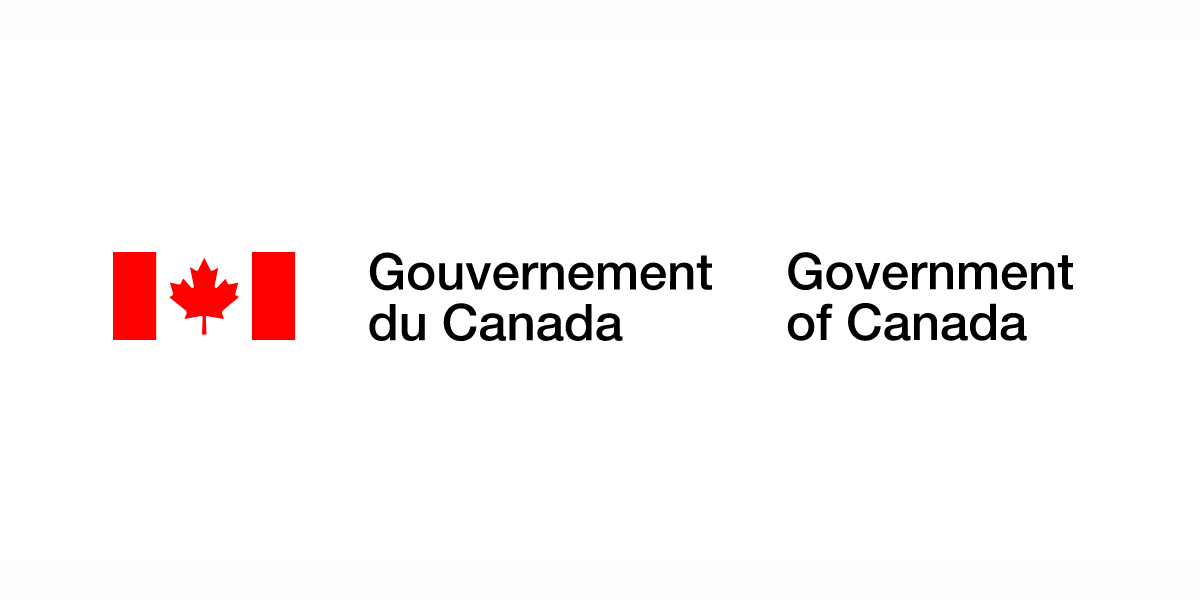 Évaluation de la campagne de sensibilisation du public aux armes à feuRapport méthodologique de l’OÉCPPréparé à l’intention de Sécurité publique et de la Protection civileNom de la firme de recherche : LES ASSOCIÉS DE RECHERCHE EKOS INC.Numéro de contrat : OD160-220836/001/CYValeur du contrat : 56 400,01 $Date d’attribution des services : 2 juin 2021Date de livraison des services : 31 mars 2022Numéro d’enregistrement : ROP 010-21Pour obtenir de plus amples renseignements sur ce rapport, veuillez communiquer à
ps.communications-communications.sp@canada.caThis report is also available in English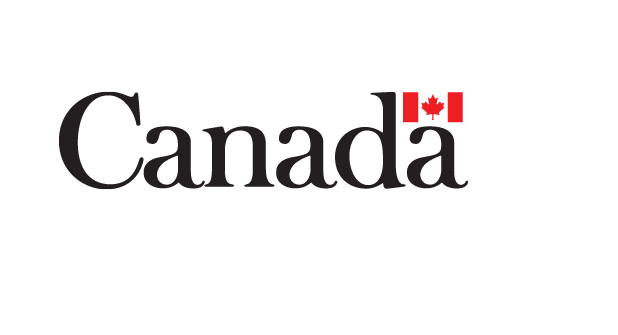 Évaluation de la campagne de sensibilisation du public aux armes à feuRapport méthodologique de l’OÉCPPréparé pour Sécurité publique et de la Protection civileNom du fournisseur : LES ASSOCIÉS DE RECHERCHE EKOS INC.Date : 31 mars 2022Cette recherche sur l’opinion publique présente la méthodologie pour l’exécution de deux sondages en ligne mené par Les Associés de recherche EKOS inc. pour le compte de Sécurité publique Canada. Cette étude a été menée en deux phases, la première, menée auprès de 2 118 Canadiens adultes a été collectée entre le 17 et le 29 juin 2021. La seconde phase, menée auprès de 2 019 Canadiens adultes a été collectée entre le 7 et le 18 mars 2022.This publication is also available in English under the title: Firearms Public Awareness Campaign Evaluation – ACET Methodological Report.La présente publication peut être reproduite à des fins non commerciales. Pour toute autre utilisation, veuillez obtenir au préalable une permission écrite de Sécurité publique Canada. Pour de plus amples renseignements sur ce rapport, veuillez communiquer à ps.communications-communications.sp@canada.ca.Numéro de catalogue : PS4-288/1-2022F-PDFNuméro international normalisé du livre (ISBN) : ISBN 978-0-660-42903-8Publications connexes (numéro d’enregistrement : POR-010-21)Numéro de catalogue PS4-288/1-2022E -PDF (English Report)ISBN 978-0-660-42902-1© Sa Majesté la Reine du chef du Canada, représentée par la ministre des Travaux publics et des Services gouvernementaux, 2022Table des matièresSommaire	4A.	Contexte de la campagne	4B.	Méthodologie  – Recherche quantitative	5C.	Certification de neutralité politique	6Annexe A :	Méthodologie détaillée Annexe B : 	Questionnaire du sondage de référence d’avant-campagne de l’OÉCPAnnexe C : 	Questionnaire du sondage de post-campagne de l’OÉCPSommaireLes Associés de recherche EKOS inc. sont ravis de soumettre à Sécurité publique Canada ce rapport, qui décrit en détail la méthodologie utilisée lors de deux sondages en ligne évaluant le rappel publicitaire de la campagne de sensibilisation du public aux armes à feu. L’objectif de cette campagne était de sensibiliser le public à la montée de la violence par les armes à feu au Canada et aux mesures que prend le gouvernement du Canada pour remédier à ce problème.Contexte de la campagneLa lettre de mandat du ministre de la Sécurité publique soulignait l’engagement du gouvernement à prendre des mesures visant à réduire davantage la violence liée aux armes à feu, notamment en renforçant les lois sur le contrôle des armes à feu, en ciblant la violence liée aux gangs et la contrebande d’armes à feu illégales, et en interdisant les armes à feu de style arme d’assaut. Le 1er mai 2020, le gouvernement du Canada a annoncé l’interdiction de plus de 1 500 modèles d’armes à feu de style arme d’assaut et de composantes d’armes à feu dorénavant interdites. Ces modèles représentent neuf catégories d’armes à feu et deux types définis par des caractéristiques.Sécurité publique Canada a élaboré une campagne nationale visant à sensibiliser les Canadiens et les propriétaires d’armes à feu à la nécessité de réduire les crimes violents en limitant l’accès illicite aux armes à feu. La campagne se concentrait sur la sensibilisation et la compréhension de Canadiens âgés de 18 ans et plus (avec un léger biais à l’égard des hommes). Son objectif était d’accroître leur sensibilisation aux mesures qu’a prises le gouvernement du Canada pour lutter contre la violence liée aux armes à feu et d’augmenter leur compréhension de ces mesures.La recherche comprenait deux volets :Évaluation d’avant-campagne à l’aide du sondage de référence en ligne normalisée de l’OÉCP, menée auprès du public cible afin de mesurer avant la tenue de la campagne les connaissances sur le sujet, notamment les éléments suivants :reconnaissance assistée et spontanée de publicités générales du gouvernement du Canada, ainsi que des publicités liées aux armes au Canada;reconnaissance assistée et spontanée de publicités sur le sujetÉvaluation post-campagne à l’aide du sondage en ligne normalisé de l’OÉCP, menée auprès de Canadiens adultes afin d’évaluer :reconnaissance assistée et spontanée des publicités de la campagne de sensibilisation du public aux armes à feu;rappel du message;ou les publicités ont été vuesreconnaissance assistée et spontanée sur la connaissance des armes au Canada.Application des résultats Les résultats de cette recherche permettront à Sécurité publique Canada d’évaluer le rappel de la campagne publicitaire en fonction de rétroactions issues des données et de l’analyse du sondage.Méthodologie – Recherche quantitativeDeux sondages bilingues en ligne ont été menés à l’échelle du pays : un sondage de référence d’avant-campagne et un sondage de post-campagne visant à évaluer les changements dans la reconnaissance et les répercussions de la campagne. Le sondage de référence, dont l’échantillon comprenait 2 118 Canadiens adultes, a eu lieu entre le 17 et le 29 juin 2021. L’objectif consistait à obtenir une représentation de 60 % d’hommes dans chaque échantillon, les recherches antérieures menées pour le compte de Sécurité publique Canada ayant démontré que les hommes sont un peu plus nombreux à posséder des armes à feu et que cette donnée démographique devait être prise en compte en raison de l’objet de la campagne. L’échantillon du sondage post-campagne comprenait 2 019 Canadiens adultes, et a eu lieu du 7 au 18 mars 2022. Chaque questionnaire de sondage comprenait les questions de l’Outil d’évaluation des campagnes publicitaires (OÉCP) dont se sert le gouvernement du Canada dans tous ses travaux d’évaluation d’une campagne publicitaire, ainsi que des questions supplémentaires qui visaient à établir l’incidence sur des perceptions et comportements ciblés tout au long de la campagne. Chaque échantillon se composait de répondants sélectionnés au hasard dans toutes les provinces et les territoires.Tous les échantillons des sondages étaient issus du panel Probit des Associés de recherche EKOS, assemblé au moyen de la composition aléatoire pour échantillonnage à partir d’une base composée de personnes dotées d’un téléphone cellulaire ou filaire, ce qui offre un recoupement de l’ensemble des Canadiens munis d’un accès téléphonique. Le processus de recrutement est réparti de manière à refléter telle quelle la population du Canada (selon la définition de Statistique Canada). Ainsi, avec ses quelque 120 000 membres, le panel Probit peut être tenu comme représentatif de la population canadienne (c’est-à-dire qu’une population cible donnée comprise dans le panel correspond de près à l’ensemble de la population), et il est donc possible de lui attribuer une marge d’erreur.L’annexe A fournit des détails sur la méthodologie utilisée lors du sondage d’avant campagne et du sondage post-campagne. Les questionnaires de ces sondages se trouvent aux annexes B et C.Notes sur l’interprétation des résultats Les opinions et les observations exprimées dans le présent document ne reflètent pas celles de Sécurité publique Canada. Ce rapport a été rédigé par les Associés de recherche EKOS inc. à partir de recherches menées précisément dans le cadre de ce projet.Certification de neutralité politiqueÀ titre de cadre supérieur des Associés de recherche EKOS Inc., j’atteste par la présente que les documents remis sont entièrement conformes aux exigences de neutralité politique du gouvernement du Canada exposées dans la Politique de communication du gouvernement du Canada et dans la Procédure de planification et d’attribution de marchés de services de recherche sur l’opinion publique. En particulier, les documents remis ne contiennent pas de renseignements sur les intentions de vote électoral, les préférences quant aux partis politiques, les positions des partis ou l’évaluation de la performance d’un parti politique ou de ses dirigeants.Signé par :		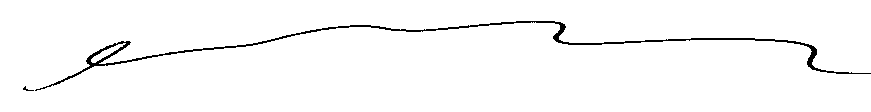 		Susan Galley (Vice-présidente)Annexe AMéthodologie de l’enquête initiale et du sondage post-campagne de l’OÉCPANNEXE A : Méthodologie de l’Enquête initiale et du sondage post-campagne de l’OÉCPL’Outil d’évaluation de campagnes publicitaires (OÉCP) comprenait une enquête initiale et un sondage de post-campagne comportant des questions qu’utilise le gouvernement du Canada dans toutes ses recherches sur l’évaluation de publicités. L’OÉCP s’articulait autour de la reconnaissance de la campagne, ainsi que de questions portant sur l’incidence des annonces sur les perceptions et sur les comportements. Il fallait en moyenne sept minutes pour répondre au sondage de l’enquête initiale et dix minutes pour répondre au sondage de post-campagne. L’enquête initiale a été mise à l’essai par 30 répondants (20 en anglais, 10 en français), et le sondage de post-campagne a été mis à l’essai par 27 répondants (17 en anglais, 10 en français). Puisqu’aucun changement important n’a été apporté, ces cas ont été retenus dans l’échantillon final.Dans les deux cas, les répondants au sondage en ligne, âgés de 18 ans et plus, ont été choisis au hasard, recherchant un mélange de 60 % d’hommes et 40 % de femmes. L’échantillon comprenait des répondants de toutes les provinces et de tous les territoires, et l’enquête a été menée en français et en anglais, ainsi qu’à l’aide d’un lien accessible pour ceux qui utilisent un téléphone mobile ou une technologie de lecture d’écran. Tous les échantillons des sondages étaient issus du panel Probit des Associés de recherche EKOS, assemblé au moyen de la composition aléatoire à partir d’une base de personnes dotées d’un téléphone cellulaire ou filaire, ce qui offre un recoupement de l’ensemble des Canadiens munis d’un accès téléphonique. Le processus de recrutement était réparti de manière à refléter telle quelle la population du Canada (selon la définition de Statistique Canada). Ainsi, avec quelque 120 000 membres, le panel Probit peut être tenu comme représentatif de la population canadienne (c’est-à-dire qu’une population cible donnée comprise dans le panel correspond de près à l’ensemble de la population), et il est donc possible de lui attribuer une marge d’erreur. Tous les ménages ou particuliers faisant partie de Probit sont d’abord joints au téléphone, la nature du panel leur est alors exposée en détail (tout comme les politiques en matière de protection de la vie privée d’EKOS) et des données démographiques sont recueillies. La situation du répondant est dès lors établie, selon le mode de communication à employer lors d’un sondage, c’est-à-dire téléphone filaire ou cellulaire (la communication devant se faire en ligne, au téléphone ou par la poste). Cette variable du « genre de service téléphonique » (cellulaire seulement, ligne terrestre seulement, ou les deux), recueillie lors de la présélection, est utilisée pour créer l’échantillon de répondants utilisant un téléphone cellulaire seulement. Comme pour tout échantillon par composition aléatoire, les cas du panel Probit sont tenus pour former un échantillon probabiliste.Dans l’enquête initiale, le nombre total de sondages terminés dans l’échantillon était de 2 118, recueilli entre le 17 et le 29 juin 2021. Le sondage de post-campagne a eu lieu entre le 7 et 18 mars 2022 auprès de 2 019 répondants. La marge d’erreur associée à chaque échantillon est de plus ou moins 2,2 %, à un intervalle de confiance de 0,95 (soit 19 fois sur 20). La répartition régionale est la suivante :Répartition RégionaleLa collecte des données de l’enquête respectait les Normes pour la recherche sur l’opinion publique effectuée par le gouvernement du Canada. Les Associés de recherche EKOS informaient les répondants de leurs droits en vertu de la Loi sur la protection des renseignements personnels et de la Loi sur l’accès à l’information, et veillaient à ce que ces droits soient protégés au cours du processus de recherche. Les mesures suivantes ont donc été prises : informer les répondants du but de la recherche; nommer le ministère qui commanditait la recherche et le fournisseur de la recherche; informer les répondants du fait que leur participation à l’étude était volontaire et que les renseignements qu’ils fourniraient seraient protégés en vertu des dispositions de la Loi sur la protection des renseignements personnels.Les données ayant été recueillies, chaque base de données a été vérifiée pour en garantir la qualité. Le codage a aussi été mené à terme. Les résultats du sondage ont été pondérés en fonction des données de Statistique Canada concernant l’âge, le sexe, et la région afin de rendre l’échantillon représentatif de l’ensemble de la population âgée de 18 ans et plus.Des tableaux de données ont été créés pour chaque sondage afin d’isoler les résultats des principaux sous-groupes à utiliser dans l’analyse (p. ex., résultats de chaque segment d’âge, sexe, région, scolarité et revenu du ménage). D’autres sous-groupes comprennent la langue maternelle, les répondants nés au Canada, la famille et les enfants, l’emploi, des gens se rappelant avoir vu une publicité du gouvernement du Canada (en général les publicités pour les armes).Taux de réponse et biais de non-réponseLe taux de réponse pour l’enquête préliminaire en ligne est de 18,7 %, selon la formule recommandée par le gouvernement du Canada. En tout, 13 237 invitations par courriel ont été envoyées, dont 58 n’ont pu être distribués au destinataire, pour un échantillon valide de 13 179 cas. En tout, 2 118 cas valides ont été achevés et combinés à 356 autres membres jugés inadmissibles, ce qui a permis de créer le numérateur des réponses dans le calcul du taux de réponse. Pour le sondage de post-campagne, 9 673 invitations ont été envoyées, dont 495 n’ont pu être distribués au destinataire, pour un échantillon valide de 9 178 cas. En plus des 2 019 répondants recrutés, 293 personnes ont été jugées inadmissibles pour une participation au sondage, pour un taux de réponse est de 25,1 %.Taux de réponseLa comparaison de chaque échantillon non pondéré avec les données du recensement de 2016 de Statistique Canada laisse entrevoir des sources de biais systématique semblable dans chacun des échantillons des sondages, conformément au modèle qui se dégage de la plupart des sondages menés auprès du grand public. La proportion de répondants de l’échantillon ayant un niveau de scolarité supérieur dans chaque sondage est légèrement supérieure à ce que l’on retrouve dans la population, 31 % des répondants de l’enquête initiale et 29 % de ceux du sondage de post-campagne affirmant posséder un diplôme universitaire, alors que cette proportion est de 23 % au sein de la population. Il y a aussi une sous-représentation des Canadiens nés à l’extérieur du Canada dans chaque sondage (14 % dans l’enquête initiale et 12 % dans le sondage de post-campagne, comparativement à 22 % dans la population). Comme décrit précédemment, chaque échantillon a été pondéré en fonction de l’âge, du sexe et de la région.Annexe BQuestionnaire du sondage de référence d’avant-campagne de l’OÉCPANNEXE B : QUESTIONNAIRE DU SONDAGE DE RÉFÉRENCE D’AVANT-CAMPAGNE DE L’OÉCPINTRO  Merci de remplir le présent sondage portant sur des enjeux qui intéressent actuellement les Canadiens. If you wish to complete the survey in English, please click English. Le sondage est mené par Les Associés de recherche EKOS et prend environ 10 minutes pour y répondre. Votre participation est volontaire et toutes vos réponses demeureront confidentielles. Le sondage est enregistré auprès du service de vérification des recherches géré par le Conseil de recherche et d’intelligence marketing canadien. Veuillez cliquer ici si vous souhaitez vérifier son authenticité (code du projet 20210614-EK988053-21Quantitative2021-06-142021-07-10130002000). Cliquez ici pour lire notre politique de confidentialité. Veuillez communiquer avec online@ekos.com pour obtenir de l’aide d’ordre technique.D1A [1,7] Vous-même ou quelqu’un au sein de votre foyer travaille-t-il pour l’une ou l’autre des organisations suivantes?CHOISISSEZ TOUTES LES RÉPONSES APPLICABLES.Une firme de recherche en marketing	1 Un magazine ou un quotidien	2  Une agence de publicité ou de conception graphique	3 Un parti politique	4  Une station de radio ou de télévision	5  Une firme de relations publiques	6  Le gouvernement fédéral ou provincial	7  Aucune de ces organisations	98Préfère ne pas répondre	99 D1B Êtes-vous...Genre masculin	1Genre féminin	2Diverses identités de genre	3Préfère ne pas répondre	99QAGEX Quelle est votre année de naissance?Année :	77 Préfère ne pas répondre	9999QAGEY Hésitant, QAGEX; <18 ou pas de réponse, terminerÀ quelle catégorie d’âge appartenez-vous?Moins de 18 ans	1 18 à 24	225 à 34	335 à 44	445 à 54	555 à 64	665 et plus	7Préfère ne pas répondre	99  D1E Dans quelle province ou quel territoire habitez-vous?Alberta	1Colombie-Britannique	2Manitoba	3Nouveau-Brunswick	4Terre-Neuve-et-Labrador	5Nouvelle-Écosse	6Ontario	7Île-du-Prince-Édouard	8Québec	9Saskatchewan	10Territoire du Nord-Ouest	11Nunavut	12Yukon	13Aucune de ces provinces ou territoires	99  Q1QUESTIONS CLÉS Au cours des trois dernières semaines avez-vous vu, lu ou entendu des publicités du gouvernement du Canada?Oui	1Non	2 Ne sais pas/ne suis pas sûr(e)	99 Q2 [1,19]Pensez à la plus récente publicité du gouvernement du Canada qui vous revient à l’esprit. Où avez-vous vu, lu ou entendu cette publicité?Choisissez toutes les réponses applicablesCinéma	1Site Internet	2Magazines	3Journal (quotidien)	4Journal (hebdomadaire ou communautaire)	5Panneaux d’affichage extérieurs	6Dépliant ou brochure reçu(e) par la poste	7Transport public (autobus ou métro)	8Radio	9Télévision	10Twitter	11YouTube	12Facebook	13Instagram	14LinkedIn	15Snapchat	16Spotify	17Autre, veuillez préciser :	77Ne sais pas/ne suis pas sûr(e)	99Q3De quoi vous souvenez-vous à propos de cette publicité?Veuillez préciser :	77Ne sais pas/ne suis pas sûr(e)	97Q4Comment avez-vous su qu’il s’agissait d’une publicité du gouvernement du Canada?Veuillez préciser :	77Ne sais pas/ne suis pas sûr(e)	97T1AQUESTIONS SPÉCIFIQUES À LA CAMPAGNE Au cours des trois dernières semaines, avez-vous vu, lu ou entendu une publicité du gouvernement du Canada concernant les armes à feu ou la violence liée aux armes à feu?Oui	1Non	2 Ne sais pas/ne suis pas sûr(e)	99  T1B [1,20]Où avez-vous vu, lu ou entendu cette publicité du gouvernement sur les armes à feu ou la violence liée aux armes à feu?Choisissez toutes les réponses applicablesCinéma	1Facebook	2Sites Web	3Magazines	4Journaux quotidiens	5Journaux hebdomadaires ou communautaires	6Panneaux d’affichage extérieurs	7Dépliant ou brochure reçu(e) par la poste	8Transport public (autobus ou métro)	9Radio	10Télévision	11Twitter	12YouTube	13Instagram	14Snapchat	15Spotify	17LinkedIn	18Autre, veuillez préciser :	77  Ne sais pas/ne suis pas sûr(e)	99T1C [1,3]De quoi vous souvenez-vous à propos de cette publicité?Veuillez préciser :	77Ne sais pas/ne suis pas sûr(e)	99T1DA Avez-vous entendu parler de la réduction de la violence liée aux armes à feu au Canada?Oui, j’en ai entendu parler et je me souviens de certains détails	1Oui, j’en ai entendu parler, mais je ne connais aucun détail	2Ne sais pas/ne suis pas sûr(e)	99 T1DB [1,19]Où avez-vous vu, lu ou entendu parler de la réduction de la violence liée aux armes à feu?CHOISISSEZ TOUTES LES RÉPONSES APPLICABLESCinéma	1Site Internet	2Magazines	3Journal (quotidien)	4Journal (hebdomadaire ou communautaire)	5Panneaux d’affichage extérieurs	6Dépliant ou brochure reçu(e) par la poste	7Transport public (autobus ou métro)	8Radio	9Télévision	10Twitter	11YouTube	12Facebook	13Instagram	14LinkedIn	15Snapchat	16Spotify	17Autre, veuillez préciser :	77 Ne sais pas/ne suis pas sûr(e)	99T1E Avez-vous entendu parler de nouvelles mesures que le gouvernement du Canada a annoncées dernièrement pour lutter contre la violence liée aux armes à feu?Oui	1Non	2Ne sais pas/ne suis pas sûr(e)	99T1E2De quelles nouvelles mesures avez-vous entendu parler ou vu?Veuillez préciser :	77Ne sais pas/ne suis pas sûr(e)	99T1F À votre avis, dans quelle mesure la violence liée aux armes à feu est-elle une menace à la sécurité publique dans votre collectivité?Aucune menace	1Menace minimale	2Menace modérée	3Menace considérable	4Menace importante	5Ne sais pas/ne suis pas sûr(e)	99T1G Diriez-vous que la réglementation en matière d’armes à feu au Canada est trop stricte, pas assez stricte ou parfaitement équilibrée?Pas assez stricte	1Parfaitement équilibrée	2Trop stricte	3Ne sais pas/ne suis pas sûr(e)	99T1H Dans quelle mesure êtes-vous en faveur ou contre l’interdiction des armes d’assaut au Canada?Fortement contre	1Légèrement contre	2Ni contre ni en faveur	3Légèrement en faveur	4Fortement en faveur	5Ne sais pas/ne suis pas sûr(e)	99DEMIN  QUESTIONS DÉMOGRAPHIQUES Finalement, nous aimerions vous poser quelques questions à des fins statistiques exclusivement. Soyez assuré(e) que toutes vos réponses demeureront entièrement confidentielles.D1 Laquelle des catégories suivantes correspond le mieux à votre situation d’emploi actuelle? Êtes-vous...VEUILLEZ SÉLECTIONNER UNE SEULE RÉPONSETravailleur/travailleuse à temps complet (au moins 30 heures par semaine)	1Travailleur/travailleuse à temps partiel (moins de 30 heures par semaine)	2Travailleur/travailleuse autonome	3Sans emploi, mais à la recherche d’un emploi	4Étudiant(e) à temps plein	5Retraité(e)	6À l’extérieur du marché du travail (personne au foyer à temps plein ou sans emploi et non à la recherche d’emploi)	7Autre situation d’emploi	77Préfère ne pas répondre	99D2 Quel est le plus haut niveau de scolarité que vous avez atteint?VEUILLEZ SÉLECTIONNER UNE SEULE RÉPONSESecondaire 2 ou moins/8ième année ou moins	1Quelques années d’étude au secondaire	2Diplôme d’études secondaires ou l’équivalent	3Apprentissage enregistré ou autre certificat ou diplôme d’une école de métiers	4Collège, cégep ou autre certificat ou diplôme d’une institution non universitaire	5Certificat ou diplôme inférieur au baccalauréat	6Baccalauréat	7Diplôme d’études universitaires supérieur au baccalauréat	8Préfère ne pas répondre	99D3 Des enfants de 18 ans et moins habitent-ils actuellement dans votre foyer?Oui	1Non	2Préfère ne pas répondre	99D4 Laquelle des catégories suivantes décrit le mieux la somme des revenus de votre foyer, incluant les revenus de toutes les personnes de votre foyer, avant impôts?Moins de 20 000 $	1Entre 20 000 $ et 39 999 $	2Entre 40 000 $ et 59 999 $	3Entre 60 000 $ et 79 999 $	4Entre 80 000 $ et 99 999 $	5Entre 100 000 $ et 149 999 $	6150 000 $ et plus	7Préfère ne pas répondre	99D5 Où êtes-vous né(e)?Au Canada	1À l’extérieur du Canada (Veuillez spécifier le pays) :	2Préfère ne pas répondre	99D6 Né(e) à l’extérieur du Canada, D5En quelle année êtes-vous arrivé(e) au Canada?Veuillez indiquer l’année :	77 Préfère ne pas répondre	99D7 [1,2] Quelle est la première langue que vous avez apprise lorsque vous étiez enfant et que vous comprenez toujours?VEUILLEZ SÉLECTIONNER JUSQU’À DEUX RÉPONSESAnglais	1Français	2Autre, veuillez spécifier la langue :	77 Préfère ne pas répondre	99D8 Vivez-vous dans un foyer où des armes à feu sont présentes?Oui	1Non	2Préfère ne pas répondre/Ne sais pas	99THNK  Voilà qui met fin au sondage que nous avons effectué pour le compte de Sécurité publique Canada. Nous vous remercions beaucoup d’avoir pris le temps d’y participer, nous vous en sommes reconnaissants.THNK2 Nous regrettons, mais vos réponses nous indiquent que vous n’êtes pas admissible à participer à ce sondage. Merci de votre temps.ANNEXE CQuestionnaire du sondage de
post-campagne de l’OÉCPANNEXE C : QUESTIONNAIRE DU SONDAGE DEPOST-CAMPAGNE DE L’OÉCPINTRO  Merci de remplir le présent sondage portant sur des enjeux qui intéressent actuellement les Canadiens. If you wish to complete the survey in English, please click English. Le sondage est mené par Les Associés de recherche EKOS et prend environ 10 minutes pour y répondre. Votre participation est volontaire et toutes vos réponses demeureront confidentielles. Le sondage est enregistré auprès du service de vérification des recherches géré par le Conseil de recherche et d’intelligence marketing canadien. Veuillez cliquer ici si vous souhaitez vérifier son authenticité (code du projet 20210614-EK988053-21Quantitative2021-06-142021-07-10130002000). Cliquez ici pour lire notre politique de confidentialité. Veuillez communiquer avec online@ekos.com pour obtenir de l’aide d’ordre technique.D1A [1,7] Vous-même ou quelqu’un au sein de votre foyer travaille-t-il pour l’une ou l’autre des organisations suivantes?CHOISISSEZ TOUTES LES RÉPONSES APPLICABLES.Une firme de recherche en marketing	1  Un magazine ou un quotidien	2  Une agence de publicité ou de conception graphique	3  Un parti politique	4 Une station de radio ou de télévision	5  Une firme de relations publiques	6  Le gouvernement fédéral ou provincial	7  Aucune de ces organisations	98 Préfère ne pas répondre	99 D1B Êtes-vous...Genre masculin	1Genre féminin	2Diverses identités de genre	3Préfère ne pas répondre	99QAGEX Quelle est votre année de naissance?Année :	77  Préfère ne pas répondre	9999QAGEYÀ quelle catégorie d’âge appartenez-vous?Moins de 18 ans	1  18 à 24	225 à 34	335 à 44	445 à 54	555 à 64	665 et plus	7Préfère ne pas répondre	99  D1E Dans quelle province ou quel territoire habitez-vous?Alberta	1Colombie-Britannique	2Manitoba	3Nouveau-Brunswick	4Terre-Neuve-et-Labrador	5Nouvelle-Écosse	6Ontario	7Île-du-Prince-Édouard	8Québec	9Saskatchewan	10Territoire du Nord-Ouest	11Nunavut	12Yukon	13Aucune de ces provinces ou territoires	99 Q1Au cours des trois dernières semaines avez-vous vu, lu ou entendu des publicités du gouvernement du Canada?Oui	1Non	2 Ne sais pas/ne suis pas sûr(e)	99 Q2 [1,19]Pensez à la plus récente publicité du gouvernement du Canada qui vous revient à l’esprit. Où avez-vous vu, lu ou entendu cette publicité?Choisissez toutes les réponses applicablesCinéma	1Facebook	2Site Internet	3Magazines	4Journal (quotidien)	5Journal (hebdomadaire ou communautaire)	6Panneaux d’affichage extérieurs	7Dépliant ou brochure reçu(e) par la poste	8Transport public (autobus ou métro)	9Radio	10Télévision	11Twitter	12YouTube	13Instagram	14LinkedIn	15Snapchat	16Spotify	17Autre, veuillez préciser :	77Ne sais pas/ne suis pas sûr(e)	99Q3De quoi vous souvenez-vous à propos de cette publicité?Veuillez préciser :	77Ne sais pas/ne suis pas sûr(e)	97Q4Comment avez-vous su qu’il s’agissait d’une publicité du gouvernement du Canada?Veuillez préciser :	77Ne sais pas/ne suis pas sûr(e)	97T1AAu cours des trois dernières semaines, avez-vous vu, lu ou entendu une publicité du gouvernement du Canada concernant les armes à feu ou la violence liée aux armes à feu?Oui	1Non	2  Ne sais pas/ne suis pas sûr(e)	99  T1B [1,20]Où avez-vous vu, lu ou entendu cette publicité du gouvernement sur les armes à feu ou la violence liée aux armes à feu?Choisissez toutes les réponses applicablesCinéma	1Facebook	2Sites Web	3Magazines	4Journaux quotidiens	5Journaux hebdomadaires ou communautaires	6Panneaux d’affichage extérieurs	7Dépliant ou brochure reçu(e) par la poste	8Transport public (autobus ou métro)	9Radio	10Télévision	11Twitter	12YouTube	13Instagram	14LinkedIn	15Snapchat	16Spotify	17Autre, veuillez préciser :	77  Ne sais pas/ne suis pas sûr(e)	99T1C [1,3]De quoi vous souvenez-vous à propos de cette publicité?Veuillez préciser :	77Ne sais pas/ne suis pas sûr(e)	99T1DA Avez-vous entendu parler de la réduction de la violence liée aux armes à feu au Canada?Oui, j’en ai entendu parler et je me souviens de certains détails	1Oui, j’en ai entendu parler, mais je ne connais aucun détail	2Ne sais pas/ne suis pas sûr(e)	99  T1DB [1,19]Où avez-vous vu, lu ou entendu parler de la réduction de la violence liée aux armes à feu?CHOISISSEZ TOUTES LES RÉPONSES APPLICABLESCinéma	1Site Internet	2Magazines	3Journal (quotidien)	4Journal (hebdomadaire ou communautaire)	5Panneaux d’affichage extérieurs	6Dépliant ou brochure reçu(e) par la poste	7Transport public (autobus ou métro)	8Radio	9Télévision	10Twitter	11YouTube	12Facebook	13Instagram	14LinkedIn	15Snapchat	16Spotify	17Autre, veuillez préciser :	77 Ne sais pas/ne suis pas sûr(e)	99T1E Avez-vous entendu parler de nouvelles mesures que le gouvernement du Canada a annoncées dernièrement pour lutter contre la violence liée aux armes à feu?Oui	1Non	2Ne sais pas/ne suis pas sûr(e)	99T1E2De quelles nouvelles mesures avez-vous entendu parler ou vu?Veuillez préciser :	77Ne sais pas/ne suis pas sûr(e)	99T1F À votre avis, dans quelle mesure la violence liée aux armes à feu est-elle une menace à la sécurité publique dans votre collectivité?Aucune menace	1Menace minimale	2Menace modérée	3Menace considérable	4Menace importante	5Ne sais pas/ne suis pas sûr(e)	99T1G Diriez-vous que la réglementation en matière d’armes à feu au Canada est trop stricte, pas assez stricte ou parfaitement équilibrée?Pas assez stricte	1Parfaitement équilibrée	2Trop stricte	3Ne sais pas/ne suis pas sûr(e)	99T1H Dans quelle mesure êtes-vous en faveur ou contre l’interdiction des armes d’assaut au Canada?Fortement en désaccord	1Légèrement en désaccord	2Ni en désaccord ni en accord	3Légèrement en accord	4Fortement en accord	5Ne sais pas/ne suis pas sûr(e)	99T1IAINTRO Voici quelques publicités qui ont récemment été diffusées sur différents médias.T1IA<Affiche une publicité vidéo YouTube de 30 secondes><Affiche une publicité vidéo Youtube de 6 secondes, aléatoire parmi 3>Au cours des deux derniers mois, avez-vous vu ces publicités?Oui	1Non	2Ne me me souviens pas/ne suis pas sûr(e)	99T1IBINTRO Voici quelques publicités qui ont récemment été diffusées sur différents médias.T1IB<Affiche un ensemble de 3 bannières publicitaires, aléatoire parmi 3 ensembles>Au cours des deux derniers mois, avez-vous vu cette publicité?Oui	1Non	2Ne me me souviens pas/ne suis pas sûr(e)	99T1ICINTRO Voici quelques publicités qui ont récemment été diffusées sur différents médias.T1IC<Affiche un ensemble de 3 bannières publicitaires, aléatoire parmi 2 ensembles>
Au cours des deux derniers mois, avez-vous vu cette publicité?Oui	1Non	2Ne me me souviens pas/ne suis pas sûr(e)	99T1J [1,20]Où avez-vous vu ces <[T1IA = 1 et T1IB = 2,99 et T1IC = 2,99]publicités vidéo?[AUTRE] publicités?>Cliquez ici pour revoir les publicités que vous avez vuesChoisissez toutes les réponses applicablesCinéma	1Magazines	2Journaux quotidiens	3Journaux hebdomadaires ou communautaires	4Panneaux d’affichage extérieurs	5Dépliant ou brochure reçu(e) par la poste	6Transport public (autobus ou métro)	7Radio	8Télévision	9Facebook	10Twitter	11YouTube	12Instagram	13Spotify	14Sites Internet	15Autre, veuillez préciser :	77  Ne sais pas/ne suis pas sûr(e)	99T1K [1,5]Quel est, selon vous, le message principal que ces publicités tentent de véhiculer?Veuillez préciser :	77Ne sais pas/Pas de réponse	99PRET1L Dans quelle mesure êtes-vous d’accord ou non avec les énoncés suivants au sujet de ces publicités?Cliquez ici pour revoir les publicitésT1LA Ces publicités attirent mon attention Fortement en désaccord 1	12	23	34	4Fortement d’accord 5	5Pas de réponse	99T1LB Ces publicités me concernent Fortement en désaccord 1	12	23	34	4Fortement d’accord 5	5Pas de réponse	99T1LC Ces publicités sont difficiles à suivre Fortement en désaccord 1	12	23	34	4Fortement d’accord 5	5Pas de réponse	99T1LD Ces publicités ne favorisent pas un parti politique plus qu’un autre Fortement en désaccord 1	12	23	34	4Fortement d’accord 5	5Pas de réponse	99T1LE Ces publicités traitent d’un sujet important Fortement en désaccord 1	12	23	34	4Fortement d’accord 5	5Pas de réponse	99T1LF Ces publicités fournissent de l’information nouvelle Fortement en désaccord 1	12	23	34	4Fortement d’accord 5	5Pas de réponse	99T1LG Ces publicités indiquent clairement que le gouvernement du Canada a récemment pris des mesures pour lutter contre la violence liée aux armes à feu. Fortement en désaccord 1	12	23	34	4Fortement d’accord 5	5Pas de réponse	99DEMIN Finalement, nous aimerions vous poser quelques questions à des fins statistiques exclusivement. Soyez assuré(e) que toutes vos réponses demeureront entièrement confidentielles.D1 Laquelle des catégories suivantes correspond le mieux à votre situation d’emploi actuelle? Êtes-vous...VEUILLEZ SÉLECTIONNER UNE SEULE RÉPONSETravailleur/travailleuse à temps complet (au moins 30 heures par semaine)	1Travailleur/travailleuse à temps partiel (moins de 30 heures par semaine)	2Travailleur/travailleuse autonome	3Sans emploi, mais à la recherche d’un emploi	4Étudiant(e) à temps plein	5Retraité(e)	6À l’extérieur du marché du travail (personne au foyer à temps plein ou sans emploi et non à la recherche d’emploi)	7Autre situation d’emploi	77Préfère ne pas répondre	99D2 Quel est le plus haut niveau de scolarité que vous avez atteint?VEUILLEZ SÉLECTIONNER UNE SEULE RÉPONSESecondaire 2 ou moins/8 ième année ou moins	1Quelques années d’étude au secondaire	2Diplôme d’études secondaires ou l’équivalent	3Apprentissage enregistré ou autre certificat ou diplôme d’une école de métiers	4Collège, cégep ou autre certificat ou diplôme d’une institution non universitaire	5Certificat ou diplôme inférieur au baccalauréat	6Baccalauréat	7Diplôme d’études universitaires supérieur au baccalauréat	8Préfère ne pas répondre	99D3 Des enfants de 18 ans et moins habitent-ils actuellement dans votre foyer?Oui	1Non	2Préfère ne pas répondre	99D4 Laquelle des catégories suivantes décrit le mieux la somme des revenus de votre foyer, incluant les revenus de toutes les personnes de votre foyer, avant impôts?Moins de 20 000 $	1Entre 20 000 $ et 39 999 $	2Entre 40 000 $ et 59 999 $	3Entre 60 000 $ et 79 999 $	4Entre 80 000 $ et 99 999 $	5Entre 100 000 $ et 149 999 $	6150 000 $ et plus	7Préfère ne pas répondre	99D5 Où êtes-vous né(e)?Au Canada	1À l’extérieur du Canada (Veuillez spécifier le pays) :	2Préfère ne pas répondre	99D6En quelle année êtes-vous arrivé(e) au Canada?Veuillez indiquer l’année :	77  Préfère ne pas répondre	99D7 [1,2] Quelle est la première langue que vous avez apprise lorsque vous étiez enfant et que vous comprenez toujours?VEUILLEZ SÉLECTIONNER JUSQU’À DEUX RÉPONSESAnglais	1Français	2Autre, veuillez spécifier la langue :	77 Préfère ne pas répondre	99D8 Vivez-vous dans un foyer où des armes à feu sont présentes?Oui	1Non	2Préfère ne pas répondre/Ne sais pas	99THNK  Voilà qui met fin au sondage que nous avons effectué pour le compte de Sécurité publique Canada. Nous vous remercions beaucoup d’avoir pris le temps d’y participer, nous vous en sommes reconnaissants.THNK2 Nous regrettons, mais vos réponses nous indiquent que vous n’êtes pas admissible à participer à ce sondage. Merci de votre temps.Province/RégionEnquête
initialeSondage de post-campagneColombie-Britannique303280Alberta 243248Manitoba & Saskatchewan 142139Ontario 836814Québec 452428Atlantique142110Total 2,1182,019Enquête initialeSondage de post-campagneNombre total d’invitations13,2379,673Invalides00Non résolus (U)58495À l’intérieur du champ – Réponse (IS)10,7056,866Unités répondantes (R)2,4742,312Taux de réponse (R/(U+IS+R)18,7 %25,1 %